2023 Knowlesville Art & Nature Centre: Parent & Child Registration FormSTUDENT INFORMATIONFirst Name: ______________________ Last Name:__________________________Age: ______    Birth date (yy/mm/dd):  ___/____/_____   Preferred Pronoun (she/he/they): ______Allergies/Dietary Restrictions or Preferences: __________________________________________________________________________________________________________________________________Healthcare Number: __________________________  
Family Doctor: __________________  Doctor phone number: ___________________CONTACT INFORMATIONParent/ GuardianFirst Name: _________________________ Last Name: ______________________Address: _________________________________________________________Postal Code: ___________ E-mail: _________________________________Phone #: _______________ Work #: _________________ Cell #: ______________Relationship to participant     ۝  parent    ۝  guardian   ۝  other__________________Authorized to pick up participant   (must be given in writing or in person by the legal guardian)1) _____________________________ 2)________________________________Secondary ContactFirst Name: ________________________ Last Name: ______________________E-mail: __________________________________________________________Phone #: __________________ Work #: _______________ Cell #: _____________Relationship to participant   ۝  parent    ۝  guardian    ۝  other _________________Emergency Contact (used in an emergency when the two primary contacts can’t be reached)First Name: ______________________ Last Name: _________________________Phone #: ______________ Work #: ________________ Cell #: ________________Relationship to participant   ۝  parent    ۝  guardian    ۝  other _________________Release of Liability: As a condition of my child’s participation in the Art & Nature School, I agree to release the Knowlesville Art & Nature Centre, any establishment where the program is held, its employees and agents from any and all liability for any bodily injury, property damage, death or loss of any nature and kind that may occur from participation in any activities of the Art & Nature School.Signature of Parent/Guardian ______________________________  Date: ____/____/____Photo Consent:During our activities and events staff and parents like to take photos, which we use to promote and showcase our school through social media, our website, and occasionally newsletters or blogs. By signing our photo consent you are agreeing that we may use pictures of your child for these purposes. For those preferring not to sign we are happy to accommodate. Please communicate your wishes with staff on the form provided (i.e. taking photos is ok, but you don’t want them on facebook, or if you’d rather no photos be taken at all).I hereby give permission for images of my child, captured during regular and special Knowlesville Art & Nature Centre activities through video, photo and digital camera, to be used solely for the purposes of Knowlesville Art & Nature Centre promotional material publications, and waive any rights of compensation or ownership thereto.Signature of Parent/Guardian ______________________________  Date: ____/____/____Please include any additional notes/information on your child that you feel would be helpful:Knowlesville Art & Nature Forest School ProgramParent & Child Program Details (For ages 5 and under)At the Parent and Child program, parents accompany their young children to a morning session at our nature school.  While the children play, their parents/guardians can share their caregiving experiences and ask questions. It is a wonderful opportunity to learn a bit more about our Art & Nature School, and meet new people.  We will enjoy circle-time, a forest walk, songs, stories, snack and free play along side our small but bustling Forest Kindergarten class.Starting October 26th, 2022 - the program runs from 9:00-11:30, every other WednesdayWhat to Bring: Dress for the weather, pack a small backpack that your child can carry, water bottle and a small healthy snack for you and your child.  We will be in the great outdoors rain / snow or shine!Parent & Child Session Dates:4 Winter Parent & Child Sessions - Wednesdays 9:00-11:30am: Feb 1, Feb 15, Mar 1 & Mar 22, 2023 &5 Spring Parent & Child Sessions - Wednesdays 9:00-11:30am: Apr 5, Apr 19, May 3, May 17 & May 31, 2023Parent & Child Fees:Winter 2023 Parent & Child : $100/full session/family (4 in total) or $30/session/familySpring 2023 Parent & Child: $125/full session/family (5 in total) or $30/session/familyPayment OptionsPre-Payment is required to reserve your spot for the term.  
Pay-as-you-go will be charged at the per session rate of $30/family  Payment can be made by cash, cheque or e-transfer.
Please make cheques payable to: Knowlesville Art& Nature Centre.E-transfers can be sent to admin@knowlesvillenature.ca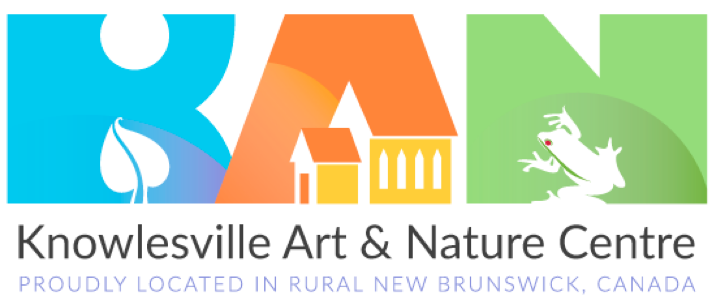 111 Simms Road, Knowlesville, NB, E7L4P7Phone:506.375.6400 Email: info@knowlesvillenature.ca